§1812-K.  Intermediate care facility for persons with intellectual disabilities1.  Survey.  A state survey agency shall conduct a survey of each intermediate care facility for persons with intellectual disabilities not later than 15 months after the last day of the previous survey.  The statewide average interval between surveys must be 12 months or less.  The statewide average interval is computed at the end of each federal fiscal year by comparing the last day of the most recent survey for each participating facility to the last day of each facility’s previous survey.  As used in this section, "state survey agency" means the agency specified in 42 United States Code, Sections 1395aa and 1396 responsible for determining whether institutions and agencies meet requirements for participation in the State's Medicare and Medicaid programs.[PL 2013, c. 179, §5 (NEW).]2.  Rules.  The department shall adopt rules necessary to license intermediate care facilities for persons with intellectual disabilities in accordance with the Maine Administrative Procedure Act.  Rules adopted pursuant to this subsection are routine technical rules as defined in Title 5, chapter 375, subchapter 2‑A.[PL 2013, c. 588, Pt. A, §24 (AMD).]SECTION HISTORYPL 2013, c. 179, §5 (NEW). PL 2013, c. 588, Pt. A, §24 (AMD). The State of Maine claims a copyright in its codified statutes. If you intend to republish this material, we require that you include the following disclaimer in your publication:All copyrights and other rights to statutory text are reserved by the State of Maine. The text included in this publication reflects changes made through the First Regular and First Special Session of the 131st Maine Legislature and is current through November 1, 2023
                    . The text is subject to change without notice. It is a version that has not been officially certified by the Secretary of State. Refer to the Maine Revised Statutes Annotated and supplements for certified text.
                The Office of the Revisor of Statutes also requests that you send us one copy of any statutory publication you may produce. Our goal is not to restrict publishing activity, but to keep track of who is publishing what, to identify any needless duplication and to preserve the State's copyright rights.PLEASE NOTE: The Revisor's Office cannot perform research for or provide legal advice or interpretation of Maine law to the public. If you need legal assistance, please contact a qualified attorney.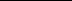 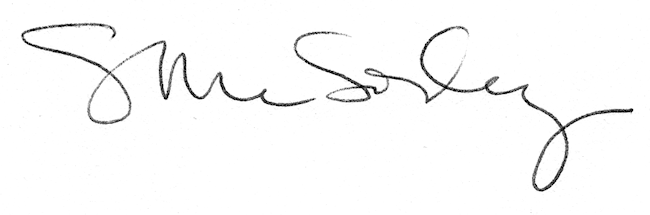 